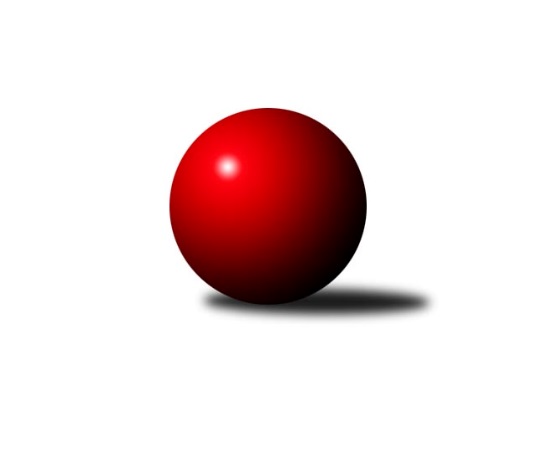 Č.15Ročník 2018/2019	10.2.2019Nejlepšího výkonu v tomto kole: 2672 dosáhlo družstvo: Vrchlabí BVýchodočeský přebor skupina A 2018/2019Výsledky 15. kolaSouhrnný přehled výsledků:Dvůr Kr. B	- Nová Paka B	10:6	2483:2460		7.2.Jičín C	- Milovice B	10:6	2504:2450		7.2.Loko Trutnov C	- Poříčí A	12:4	2466:2412		8.2.Milovice A	- Březovice A	14:2	2617:2545		8.2.Vrchlabí C	- Vrchlabí B	0:16	2349:2672		8.2.Hořice C	- Josefov A		dohrávka		25.2.Tabulka družstev:	1.	Vrchlabí B	14	13	0	1	169 : 55 	 	 2517	26	2.	Milovice A	14	10	1	3	152 : 72 	 	 2483	21	3.	Josefov A	14	8	2	4	131 : 93 	 	 2445	18	4.	Hořice C	14	8	0	6	116 : 108 	 	 2444	16	5.	Milovice B	15	5	4	6	121 : 119 	 	 2421	14	6.	Jičín C	14	7	0	7	99 : 125 	 	 2421	14	7.	Nová Paka B	15	6	0	9	112 : 128 	 	 2427	12	8.	Poříčí A	14	6	0	8	102 : 122 	 	 2381	12	9.	Loko Trutnov C	15	5	2	8	107 : 133 	 	 2403	12	10.	Vrchlabí C	15	6	0	9	101 : 139 	 	 2410	12	11.	Dvůr Kr. B	15	5	0	10	96 : 144 	 	 2389	10	12.	Březovice A	15	2	3	10	86 : 154 	 	 2412	7Podrobné výsledky kola:	 Dvůr Kr. B	2483	10:6	2460	Nová Paka B	Martin Kozlovský	 	 224 	 199 		423 	 0:2 	 466 	 	229 	 237		Antonín Vydra	Oldřich Kaděra	 	 193 	 196 		389 	 0:2 	 427 	 	199 	 228		Jaroslav Gottstein	Martina Kramosilová	 	 160 	 206 		366 	 0:2 	 387 	 	194 	 193		Jaroslav Fajfer	Kateřina Šmídová	 	 212 	 204 		416 	 2:0 	 390 	 	194 	 196		Lenka Havlínová	Martin Šnytr	 	 242 	 230 		472 	 2:0 	 402 	 	203 	 199		Bohuslav Bajer	Michal Sirový	 	 217 	 200 		417 	 2:0 	 388 	 	184 	 204		Jaroslav Weihrauchrozhodčí: Kateřina ŠmídováNejlepší výkon utkání: 472 - Martin Šnytr	 Jičín C	2504	10:6	2450	Milovice B	František Čermák	 	 196 	 188 		384 	 0:2 	 419 	 	199 	 220		Jan Masopust	Vladimír Řeháček	 	 214 	 215 		429 	 2:0 	 392 	 	208 	 184		Martin Včeliš	Miroslav Langr	 	 207 	 190 		397 	 0:2 	 399 	 	192 	 207		František Junek	Jiří Čapek	 	 206 	 221 		427 	 2:0 	 422 	 	212 	 210		Jarmil Nosek	Ladislav Křivka	 	 233 	 240 		473 	 2:0 	 413 	 	206 	 207		Lukáš Kostka	Zbyněk Hercík	 	 190 	 204 		394 	 0:2 	 405 	 	203 	 202		Marek Ondráčekrozhodčí: František ČermákNejlepší výkon utkání: 473 - Ladislav Křivka	 Loko Trutnov C	2466	12:4	2412	Poříčí A	Karel Slavík	 	 224 	 206 		430 	 0:2 	 432 	 	215 	 217		Daniel Havrda	Petr Kotek	 	 227 	 177 		404 	 2:0 	 343 	 	191 	 152		Jakub Petráček	Václava Krulišová	 	 229 	 210 		439 	 2:0 	 425 	 	205 	 220		Milan Lauber	Martin Khol	 	 204 	 185 		389 	 2:0 	 382 	 	201 	 181		Lubomír Šimonka	Milan Kačer	 	 204 	 192 		396 	 0:2 	 458 	 	231 	 227		Jan Roza	Antonín Sucharda	 	 207 	 201 		408 	 2:0 	 372 	 	194 	 178		Jan Gábrišrozhodčí: Milan KačerNejlepší výkon utkání: 458 - Jan Roza	 Milovice A	2617	14:2	2545	Březovice A	Tomáš Fuchs	 	 250 	 201 		451 	 2:0 	 434 	 	214 	 220		Jiří Hakl	Vlastimil Hruška	 	 238 	 216 		454 	 2:0 	 438 	 	216 	 222		Martin Fikar	David Jaroš	 	 223 	 195 		418 	 2:0 	 415 	 	191 	 224		Jaromír Písecký	Miroslav Souček	 	 208 	 228 		436 	 0:2 	 450 	 	227 	 223		Vratislav Nekvapil	Pavel Jaroš	 	 207 	 213 		420 	 2:0 	 375 	 	181 	 194		Petr Slavík *1	Miroslav Šanda	 	 219 	 219 		438 	 2:0 	 433 	 	218 	 215		Stanislav Oubramrozhodčí: Souček Václavstřídání: *1 od 57. hodu Vratislav FikarNejlepší výkon utkání: 454 - Vlastimil Hruška	 Vrchlabí C	2349	0:16	2672	Vrchlabí B	Martina Fejfarová	 	 200 	 193 		393 	 0:2 	 479 	 	245 	 234		Pavel Maršík	Petr Kynčl	 	 194 	 183 		377 	 0:2 	 456 	 	216 	 240		Ladislav Erben	Jana Votočková	 	 198 	 194 		392 	 0:2 	 429 	 	212 	 217		Miroslav Mejznar	Eva Fajstavrová	 	 188 	 193 		381 	 0:2 	 439 	 	207 	 232		Štěpán Stránský	Zdeněk Maršík	 	 204 	 183 		387 	 0:2 	 429 	 	211 	 218		Jan Horáček	Josef Rychtář	 	 202 	 217 		419 	 0:2 	 440 	 	213 	 227		Vladimír Cermanrozhodčí: Vladimír ŽiškoNejlepší výkon utkání: 479 - Pavel MaršíkPořadí jednotlivců:	jméno hráče	družstvo	celkem	plné	dorážka	chyby	poměr kuž.	Maximum	1.	Vladimír Žiško 	Vrchlabí B	447.00	301.4	145.6	2.6	5/7	(483)	2.	Karel Košťál 	Hořice C	440.17	297.4	142.8	6.8	6/7	(487)	3.	Tomáš Fuchs 	Milovice A	437.80	299.2	138.7	6.1	4/6	(457)	4.	Antonín Vydra 	Nová Paka B	435.98	296.5	139.5	4.5	8/9	(475)	5.	Ladislav Erben 	Vrchlabí B	433.48	294.8	138.7	5.0	6/7	(463)	6.	Pavel Maršík 	Vrchlabí B	433.47	297.7	135.8	5.2	6/7	(479)	7.	Vlastimil Hruška 	Milovice A	432.70	300.1	132.6	4.5	5/6	(470)	8.	Petr Kotek 	Loko Trutnov C	429.53	294.3	135.3	5.5	7/8	(491)	9.	Vladimír Cerman 	Vrchlabí B	428.60	291.9	136.7	6.8	6/7	(465)	10.	Petr Hrycík 	Josefov A	426.17	290.4	135.7	4.2	7/7	(470)	11.	Martin Zvoníček 	Hořice C	425.13	294.6	130.5	6.2	5/7	(477)	12.	Václav Souček 	Milovice A	423.40	287.6	135.8	1.9	5/6	(474)	13.	Ladislav Křivka 	Jičín C	422.40	295.5	127.0	8.8	7/7	(473)	14.	Martin Fikar 	Březovice A	420.80	289.5	131.3	5.3	6/8	(464)	15.	Jan Roza 	Poříčí A	420.27	295.1	125.1	9.9	8/8	(467)	16.	Milan Lauber 	Poříčí A	419.02	290.3	128.8	7.3	8/8	(449)	17.	Kateřina Šmídová 	Dvůr Kr. B	418.69	291.0	127.7	6.6	7/8	(453)	18.	Michal Sirový 	Dvůr Kr. B	418.58	290.4	128.1	6.5	8/8	(444)	19.	Stanislav Oubram 	Březovice A	417.72	288.2	129.5	7.4	8/8	(442)	20.	Kryštof Košťál 	Hořice C	417.23	295.1	122.1	6.7	7/7	(478)	21.	Agaton Plaňanský  st.	Jičín C	416.65	288.5	128.2	8.6	7/7	(450)	22.	Lukáš Kostka 	Milovice B	416.55	285.2	131.3	7.8	8/8	(462)	23.	Jiří Rücker 	Josefov A	416.28	290.2	126.1	4.8	7/7	(459)	24.	Jaroslav Lux 	Vrchlabí C	416.20	292.6	123.7	6.8	5/6	(451)	25.	Roman Kašpar 	Josefov A	415.87	288.7	127.2	8.9	5/7	(465)	26.	David Jaroš 	Milovice A	415.75	283.6	132.2	5.9	5/6	(435)	27.	Jiří Brumlich 	Jičín C	414.56	286.8	127.7	6.0	5/7	(446)	28.	Jakub Hrycík 	Josefov A	414.45	282.1	132.4	7.2	7/7	(462)	29.	Karel Slavík 	Loko Trutnov C	413.46	292.5	120.9	5.9	6/8	(453)	30.	Adam Balihar 	Hořice C	412.73	286.1	126.6	8.3	6/7	(465)	31.	Miroslav Mejznar 	Vrchlabí B	412.06	282.4	129.6	7.2	5/7	(437)	32.	Martin Khol 	Loko Trutnov C	411.39	278.7	132.7	6.1	8/8	(463)	33.	Ondřej Duchoň 	Hořice C	411.21	289.6	121.6	8.8	7/7	(472)	34.	Vladimír Šťastník 	Vrchlabí C	410.07	279.4	130.6	7.8	6/6	(462)	35.	Bohuslav Bajer 	Nová Paka B	409.46	289.4	120.1	9.5	8/9	(446)	36.	Zbyněk Hercík 	Jičín C	408.92	285.7	123.2	10.9	6/7	(435)	37.	Martin Kozlovský 	Dvůr Kr. B	408.70	291.5	117.2	9.1	7/8	(456)	38.	Miroslav Souček 	Milovice A	408.69	284.2	124.5	6.4	6/6	(449)	39.	Jarmil Nosek 	Milovice B	407.06	287.0	120.0	8.1	7/8	(469)	40.	Josef Rychtář 	Vrchlabí C	406.57	284.5	122.0	10.8	5/6	(442)	41.	František Junek 	Milovice B	405.36	287.2	118.1	9.1	7/8	(451)	42.	Marek Ondráček 	Milovice B	404.62	287.0	117.6	10.1	6/8	(459)	43.	Jaroslav Fajfer 	Nová Paka B	402.21	286.4	115.8	7.7	9/9	(461)	44.	Jan Gábriš 	Poříčí A	401.30	282.6	118.7	9.2	8/8	(439)	45.	Vratislav Fikar 	Březovice A	400.43	278.5	121.9	7.4	6/8	(438)	46.	Pavel Jaroš 	Milovice A	400.16	276.8	123.4	5.9	4/6	(468)	47.	Martin Včeliš 	Milovice B	400.13	283.7	116.4	9.0	8/8	(428)	48.	Štěpán Stránský 	Vrchlabí B	399.05	284.5	114.5	9.3	6/7	(454)	49.	Jaroslav Weihrauch 	Nová Paka B	398.86	286.0	112.9	10.3	7/9	(434)	50.	Jiří Hakl 	Březovice A	398.63	277.0	121.6	9.2	8/8	(434)	51.	Lukáš Ludvík 	Josefov A	398.07	284.9	113.1	11.7	7/7	(435)	52.	Miroslav Langr 	Jičín C	397.97	282.6	115.4	11.3	6/7	(429)	53.	Martina Fejfarová 	Vrchlabí C	397.71	278.4	119.3	8.0	6/6	(451)	54.	Jan Masopust 	Milovice B	395.98	283.0	113.0	9.5	6/8	(438)	55.	Petr Kynčl 	Vrchlabí C	394.92	285.5	109.4	12.9	6/6	(442)	56.	Martin Šnytr 	Dvůr Kr. B	394.30	271.7	122.6	8.5	7/8	(472)	57.	Václav Kukla 	Loko Trutnov C	393.76	281.4	112.4	9.3	7/8	(437)	58.	Jaromír Písecký 	Březovice A	392.23	273.4	118.9	10.5	8/8	(448)	59.	Miroslav Včeliš 	Milovice A	391.95	277.3	114.7	12.0	6/6	(450)	60.	Václava Krulišová 	Loko Trutnov C	391.46	281.8	109.7	9.8	8/8	(441)	61.	Zdeněk Dymáček 	Hořice C	389.20	277.3	111.9	11.3	5/7	(456)	62.	Lubomír Šimonka 	Poříčí A	388.81	278.7	110.1	12.2	7/8	(426)	63.	Lukáš Rožnovský 	Josefov A	387.68	276.8	110.9	11.7	6/7	(416)	64.	Jaroslav Gottstein 	Nová Paka B	387.58	279.7	107.9	11.7	8/9	(427)	65.	Oldřich Kaděra 	Dvůr Kr. B	383.11	273.9	109.2	12.1	8/8	(411)	66.	Daniel Havrda 	Poříčí A	379.33	271.7	107.7	11.0	6/8	(432)	67.	Nela Bagová 	Hořice C	377.51	267.1	110.5	10.3	5/7	(440)		Miroslav Šulc 	Dvůr Kr. B	453.00	302.0	151.0	6.0	1/8	(453)		Aleš Rolf 	Nová Paka B	443.50	297.8	145.8	4.3	4/9	(463)		Filip Matouš 	Vrchlabí B	436.00	307.0	129.0	8.0	1/7	(436)		Ondřej Votoček 	Vrchlabí B	429.28	297.8	131.5	3.9	4/7	(467)		Miroslav Šanda 	Milovice A	427.21	289.2	138.0	4.5	2/6	(447)		František Jankto 	Loko Trutnov C	425.25	290.3	135.0	5.3	2/8	(481)		Vratislav Nekvapil 	Březovice A	422.00	288.3	133.8	6.0	4/8	(450)		Radoslav Dušek 	Milovice A	417.00	280.0	137.0	4.0	1/6	(417)		Eva Fajstavrová 	Vrchlabí C	414.63	288.5	126.1	8.1	3/6	(445)		Jana Votočková 	Vrchlabí C	414.22	291.0	123.2	6.9	3/6	(428)		Miroslav Kužel 	Poříčí A	413.13	290.7	122.5	4.7	4/8	(443)		Martin Šnytr 	Dvůr Kr. B	412.75	280.8	132.0	7.8	2/8	(480)		Jiří Čapek 	Jičín C	409.63	286.5	123.1	10.8	4/7	(433)		Jan Horáček 	Vrchlabí B	408.45	288.8	119.7	9.0	4/7	(443)		Liboslav Janák 	Milovice B	408.00	276.0	132.0	7.0	1/8	(408)		Martin Štryncl 	Nová Paka B	407.58	283.3	124.3	7.7	4/9	(452)		Tomáš Nosek 	Milovice B	405.50	292.0	113.5	9.5	1/8	(421)		Ondra Kolář 	Milovice B	403.00	297.0	106.0	12.0	3/8	(426)		Josef Glos 	Vrchlabí C	402.00	281.0	121.0	8.3	3/6	(414)		Filip Mertlík 	Milovice B	399.00	281.8	117.3	9.8	4/8	(433)		Jiří Rejl 	Dvůr Kr. B	396.50	285.0	111.5	12.5	2/8	(420)		Zdeněk Maršík 	Vrchlabí C	394.27	269.9	124.4	7.7	3/6	(414)		František Čermák 	Jičín C	392.50	283.7	108.8	10.7	2/7	(422)		Jaroslav Pokorný 	Poříčí A	391.38	275.5	115.9	9.6	4/8	(442)		Jindřich Novotný 	Hořice C	389.50	283.5	106.0	9.0	2/7	(406)		Petr Slavík 	Březovice A	386.50	276.8	109.8	10.9	4/8	(411)		Antonín Sucharda 	Loko Trutnov C	386.33	271.0	115.3	10.3	3/8	(415)		Zdeněk Khol 	Loko Trutnov C	385.00	261.0	124.0	5.0	1/8	(385)		Zbyněk Fikar 	Březovice A	383.50	272.5	111.0	11.4	5/8	(434)		Milan Všetečka 	Josefov A	379.67	271.7	108.0	12.3	3/7	(409)		Vladimír Řeháček 	Jičín C	379.25	274.2	105.1	11.5	4/7	(429)		Pavel Řehák 	Josefov A	379.00	273.7	105.3	9.0	1/7	(393)		Milan Kačer 	Loko Trutnov C	378.00	270.1	107.9	11.3	4/8	(411)		Petr Vojtek 	Poříčí A	376.00	266.5	109.5	11.0	1/8	(378)		Martina Kramosilová 	Dvůr Kr. B	375.25	273.2	102.1	14.2	5/8	(400)		Zdeněk Navrátil 	Loko Trutnov C	375.17	271.9	103.3	9.9	3/8	(389)		Tereza Votočková 	Vrchlabí B	374.33	272.3	102.0	12.0	3/7	(405)		Pavel Beyr 	Nová Paka B	373.60	273.3	100.3	14.4	5/9	(416)		Lenka Havlínová 	Nová Paka B	373.44	266.7	106.8	12.4	4/9	(390)		Bartoloměj Vlášek 	Hořice C	364.67	249.7	115.0	8.7	3/7	(398)		Lukáš Petráček 	Poříčí A	353.00	264.0	89.0	13.0	1/8	(353)		Jan Šrotýř 	Jičín C	352.50	254.9	97.6	13.6	4/7	(379)		Ladislav Malý 	Dvůr Kr. B	342.75	258.5	84.3	15.3	2/8	(358)		Jakub Petráček 	Poříčí A	337.75	245.4	92.4	14.3	4/8	(370)Sportovně technické informace:Starty náhradníků:registrační číslo	jméno a příjmení 	datum startu 	družstvo	číslo startu
Hráči dopsaní na soupisku:registrační číslo	jméno a příjmení 	datum startu 	družstvo	Program dalšího kola:16. kolo11.2.2019	po	16:30	Poříčí A - Jičín C (dohrávka z 14. kola)	15.2.2019	pá	17:00	Poříčí A - Dvůr Kr. B	15.2.2019	pá	17:00	Březovice A - Vrchlabí C	15.2.2019	pá	17:00	Milovice B - Loko Trutnov C	15.2.2019	pá	17:00	Josefov A - Milovice A	15.2.2019	pá	19:30	Vrchlabí B - Jičín C	Nejlepší šestka kola - absolutněNejlepší šestka kola - absolutněNejlepší šestka kola - absolutněNejlepší šestka kola - absolutněNejlepší šestka kola - dle průměru kuželenNejlepší šestka kola - dle průměru kuželenNejlepší šestka kola - dle průměru kuželenNejlepší šestka kola - dle průměru kuželenNejlepší šestka kola - dle průměru kuželenPočetJménoNázev týmuVýkonPočetJménoNázev týmuPrůměr (%)Výkon3xPavel MaršíkVrchlabí B4794xPavel MaršíkVrchlabí B115.914794xLadislav KřivkaJičín C4734xLadislav KřivkaJičín C115.584731xMartin ŠnytrDvůr Kr. B4721xMartin ŠnytrDvůr Kr. B115.064721xJindřich NovotnýHořice C4683xAntonín VydraN. Paka113.594662xAntonín VydraN. Paka4663xLadislav ErbenVrchlabí B110.354562xJan RozaPoříčí A 4583xJan RozaPoříčí A 110.07458